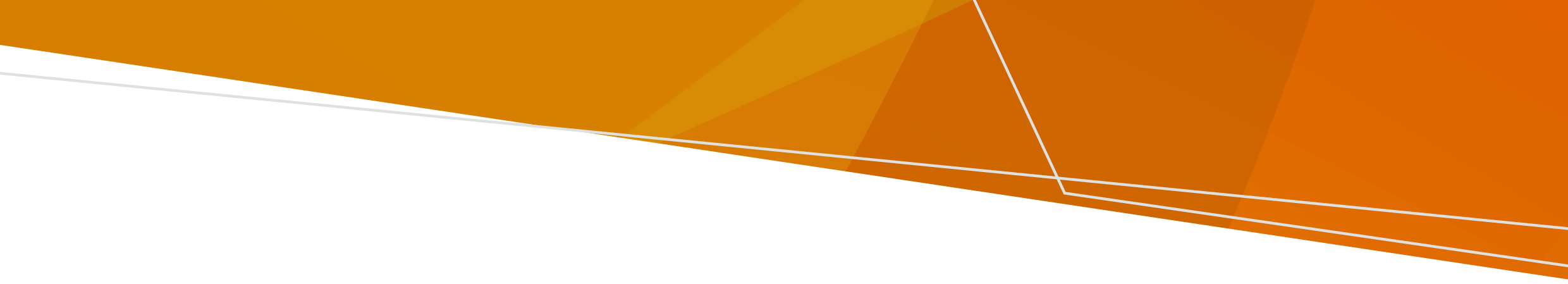 The Non-Emergency Patient Transport and First Aid Services Act 2003 (the Act) requires the Secretary to assess the fitness and propriety of any person who does or may exercise control over a First Aid Service. This must be assessed for each or any licence application, renewal of licence, certificate of Approval in Principle (AIP) or transfer of a licence or AIP certificate.This includes:all directors or other officers of a body corporate (e.g., company, charity, incorporated association), or an individual (e.g., sole trader, partnership). 	For each director, board member or controlling officer provide: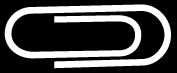 a completed Declaration of Fitness and Propriety form; anda Nationally Coordinated Criminal History Check issued within the past 12 months.Email completed applications to: Attention Manager, NEPTFirstAidRegulation@health.vic.gov.auList of directors, board members or controlling officers First Aid Service - Licencing  OFFICIALName of First Aid Service licence holder (proprietor of licence) Name of First Aid Service licence holder (proprietor of licence) Name of First Aid Service *if different from aboveNB:  must be a registered business nameName of First Aid Service *if different from aboveNB:  must be a registered business nameAddress of First Aid ServiceAddress of First Aid ServiceDate completedDate completedList the name and position of each director, board member or other officer who exercises control over the First Aid Service:List the name and position of each director, board member or other officer who exercises control over the First Aid Service:List the name and position of each director, board member or other officer who exercises control over the First Aid Service:List the name and position of each director, board member or other officer who exercises control over the First Aid Service:List the name and position of each director, board member or other officer who exercises control over the First Aid Service:1.6.2.7.3.8.4.9.5.10.To receive this document in another format, email NEPT, First Aid and Investigations <NEPTFirstAidRegulation@health.vic.gov.au>Authorised and published by the Victorian Government, 1 Treasury Place, Melbourne.© State of Victoria, Australia, Department of Health, September 2023.Available at First Aid <https://www.health.vic.gov.au/patient-care/first-aid-services>